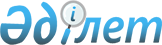 Об утрате силы решения акима Куздыгаринского сельского округа от 27 июля 2018 года № 08 "Об установлении ограничительных мероприятий"Решение акима Куздыгаринского сельского округа Кызылкогинского района Атырауской области от 27 декабря 2019 года № 21. Зарегистрировано Департаментом юстиции Атырауской области 30 декабря 2019 года № 4562
      В соответствии со статьей 35 Закона Республики Казахстан от 23 января 2001 года "О местном государственном управлении и самоуправления в Республике Казахстан", подпунктом 8) статьи 10-1 Закона Республики Казахстан от 10 июля 2002 года "О ветеринарии", на основании представления главного государственного ветеринарно-санитарного инспектора государственного учреждения "Кзылкогинская районная территориальная инспекция Комитета ветеринарного контроля и надзора Министерства сельского хозяйства Республики Казахстан" за № 11-10/254 от 18 ноября 2019 года, аким Куздыгаринского сельского округа РЕШИЛ:
      1. Признать утратившим силу решения акима Куздыгаринского сельского округа от 27 июля 2018 года № 08 "Об установлении ограничительных мероприятий" (зарегистрированный в Реестре государственной регистрации нормативных правовых актов № 4213, опубликовано 08 августа 2018 года в Эталонном контрольном банке нормативных правовых актов Республики Казахстан).
      2. Контроль за исполнением настоящего решения оставляю за собой.
      3. Настоящее решение вступает в силу со дня государственной регистрации в органах юстиции, вводится в действие после дня его первого официального опубликования.
					© 2012. РГП на ПХВ «Институт законодательства и правовой информации Республики Казахстан» Министерства юстиции Республики Казахстан
				
      Временно исполняющий акима
Куздигаринского сельского округа 

А. Ақбалашұлы
